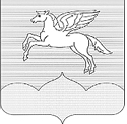 ГЛАВА МУНИЦИПАЛЬНОГО ОБРАЗОВАНИЯ ГОРОДСКОГО ПОСЕЛЕНИЯ «ПУШКИНОГОРЬЕ»ПУШКИНОГОРСКОГО РАЙОНА ПСКОВСКОЙ ОБЛАСТИП О С Т А Н О В Л Е Н И Е04.12.2019 г. № 11О проведении публичных (общественных) слушаний В соответствии со статьей 28 Федерального Закона № 131-ФЗ от 06.10.2003 г. «Об общих принципах организации местного самоуправления в Российской Федерации, Уставом городского поселения «Пушкиногорье», Положением о публичных  слушаниях на территории городского поселения «Пушкиногорье», утвержденных Решением  Собрания депутатов городского поселения «Пушкиногорье» № 98 от 30.03.2012 г. (с изменениями от  03.10.2017г.), ПОСТАНОВЛЯЮ:Назначить публичные слушания по проекту Решения Собрания депутатов городского поселения «Пушкиногорье» «О бюджете муниципального образования «Пушкиногорье» на 2020 год и плановый период 2021-2022 гг.» на 12 декабря 2019 года в 18.00 в здании Администрации городского поселения «Пушкиногорье», (п. Пушкинские Горы, ул. Пушкинская, д.42).Назначить ответственным за подготовку и проведение публичных слушаний  главу Администрации городского поселения «Пушкиногорье» Шляхтюк Олега Анатольевича.Утвердить Порядок учета предложений по данному вопросу и порядок участия граждан в его обсуждении (приложение № 1).Обнародовать проект Решения Собрания депутатов городского поселения «Пушкиногорье» «О бюджете муниципального образования «Пушкиногорье» на 2020 год и плановый период 2021-2022 гг.»» и настоящее Постановление в порядке, установленном Уставом городского поселения «Пушкиногорье».Глава городскогоПоселения «Пушкиногорье»                                                       Ю.А.Гусев   	 Приложение № 1       к Постановлению Главы  городского поселения «Пушкиногорье»                             от 04.12.2019 №  11ПОРЯДОК                                                                                                                           УЧЕТА ПРЕДЛОЖЕНИЙ ПО ПРОЕКТУ РЕШЕНИЯ СОБРАНИЯ ДЕПУТАТОВ ГОРОДСКОГО ПОСЕЛЕНИЯ «ПУШКИНОГОРЬЕ» «О БЮДЖЕТЕ МУНИЦИПАЛЬНОГО ОБРАЗОВАНИЯ «ПУШКИНОГОРЬЕ» НА 2020 ГОД И ПЛАНОВЫЙ ПЕРИОД 2021-2022 гг» и порядок участия граждан в их обсужденииГраждане,    проживающие    на   территории   муниципального
образования  городское поселение «Пушкиногорье», участвуют в обсуждении проекта Решения Собрания депутатов городского поселения «Пушкиногорье» «О бюджете муниципального образования «Пушкиногорье» на 2020 год и плановый период 2021-2022 гг.» путем внесения письменных или устных предложений и замечаний.Предложения и замечания по проекту Решения Собрания депутатов городского поселения «Пушкиногорье» «О бюджете муниципального образования «Пушкиногорье» на 2020 год и плановый период 2021-2022 гг.» могут   быть    внесены гражданами, проживающими на территории городского поселения «Пушкиногорье», письменно в период с момента их официального опубликования до дня проведения публичных слушаний. Письменные предложения граждан направляются в Администрацию городского поселения «Пушкиногорье» по адресу:                         рп Пушкинские Горы, ул.Пушкинская, д.42, кабинет №1. Письменные обращения граждан должны  содержать  его  фамилию,  имя, отчество,  адрес места жительства,  гражданство, обратившегося, а также замечания и предложения по проекту Решения.Устные предложения и замечания по проекту Решения Собрания депутатов городского поселения «Пушкиногорье» «О бюджете муниципального образования «Пушкиногорье» на 2020 год и плановый период 2021-2022 гг.» могут быть внесены гражданами непосредственно в ходе проведения слушаний и учитываются   путем   занесения   их   в   протокол   публичных   слушаний   с указанием фамилии, имени, отчества, места жительства и гражданства.